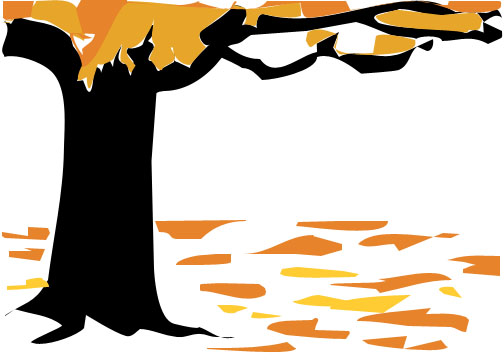 Need your lawn raked?Help an important human rights and social justice cause! Send students to Fort Benning, Georgia for the 2008 School of the Americas Vigil to CLOSE the SOA!For more information regarding the School of the Americas/WHINSEC go to www.soaw.org, or feel free to contact Maria Boland bolandmr@uwec.edu. 